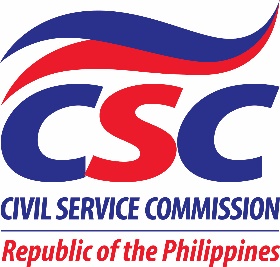 SUPPLEMENTAL BID BULLETIN No. 2Title of the Project		:	Procurement of ICT Equipment for the OACSASRequest for Quotation No.	: 	2023-250 Shopping (b)This Supplemental Bid Bulletin is issued to all prospective bidders announcing the extension of submission of quotation, to wit:Bidders may electronically submit their quotation thru csc.ofam.pmd@gmail.com or drop it personally in the Bid Box located at the Procurement Management Division – OFAM, Basement, CSC Main Building, CSC-Central Office.Please be guided accordingly.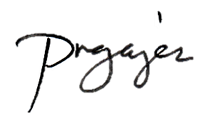 PRESENTACION M. GAJESSupervising Administrative OfficerPMD-OFAM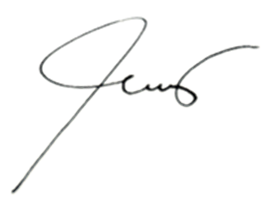 November 22, 2023PARTICULARSFROMTOProcurement of Various ICT Equipment for the OACSASExtension of submission of quotations from November 28, 2023, 9:00 AM December 1, 2023, 3:00 PM